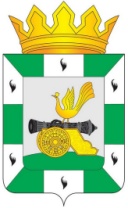 АДМИНИСТРАЦИЯ МУНИЦИПАЛЬНОГО ОБРАЗОВАНИЯ«СМОЛЕНСКИЙ РАЙОН» СМОЛЕНСКОЙ ОБЛАСТИП О С Т А Н О В Л Е Н И Еот 21.02.2024 № 255               О реорганизации муниципального унитарного предприятия «Новое Замощье», путем преобразования в общество с ограниченной ответственностью «Новое Замощье»В соответствии с Федеральным законом от 06.10.2003 № 131-ФЗ «Об общих принципах организации местного самоуправления в Российской Федерации», Федеральным законом от 08.02.1998 № 14-ФЗ «Об обществах с ограниченной ответственностью», Федеральным законом от 14.11.2002 № 161-ФЗ                                   «О государственных и муниципальных унитарных предприятиях», Федеральным законом от 21.12.2001 № 178-ФЗ «О приватизации государственного                                  и муниципального имущества», Уставом муниципального образования «Смоленский район» Смоленской области, решением Смоленской районной Думы от 26.02.2016 № 15 «Об утверждении положения о порядке и условиях приватизации муниципального имущества, находящегося в муниципальной собственности муниципального образования «Смоленский район» Смоленской области» (в редакции решения Смоленской районной Думы от 27.04.2017 № 34), решением Смоленской районной Думы от 30.11.2023 № 66 «Об утверждении прогнозного плана приватизации муниципального имущества муниципального образования «Смоленский район» Смоленской области на 2024 год», АДМИНИСТРАЦИЯ МУНИЦИПАЛЬНОГО ОБРАЗОВАНИЯ «СМОЛЕНСКИЙ РАЙОН» СМОЛЕНСКОЙ ОБЛАСТИ ПОСТАНОВЛЯЕТ:1. Реорганизовать муниципальное унитарное предприятие «Новое Замощье», ОГРН 1026700667333, ИНН 6714019840, зарегистрированное по адресу: Смоленская область, Смоленский район, д. Замощье, ул. Молодежная, д. 123 (далее - Предприятие) путем преобразования в общество с ограниченной ответственностью «Новое Замощье» (далее - Общество). 2. Утвердить состав комиссии по реорганизации Предприятия, согласно приложению № 1 к настоящему постановлению.3. Установить, что:3.1. Уставный капитал Общества формируется из состава подлежащего приватизации имущественного комплекса Предприятия, определяемого                                   в передаточном акте на основе данных акта инвентаризации.3.2. Доля муниципального образования «Смоленский район» Смоленской области в уставном капитале Общества составляет 100 процентов.3.3. Полномочия высшего органа управления Общества - общего собрания участников Общества осуществляются от имени муниципального образования «Смоленский район» Смоленской области.3.4. До принятия первого решения участника Общества руководитель Предприятия назначается генеральным директором Общества (Савицкая Т.Я.).4. Утвердить План мероприятий по реорганизации муниципального унитарного предприятия «Новое Замощье» путем преобразования в общество                     с ограниченной ответственностью «Новое Замощье», согласно приложению № 2                 к настоящему постановлению.5. Настоящее постановление подлежит размещению на официальном сайте Администрации муниципального образования «Смоленский район» Смоленской области в информационно-телекоммуникационной сети «Интернет».6. Настоящее постановление вступает в силу с момента подписания.7. Контроль за исполнением настоящего постановления возложить на заместителя Главы муниципального образования «Смоленский район» Смоленской области (Голактионова И.В.).Глава муниципального образования«Смоленский район» Смоленской области 			        О.Н. ПавлюченковаПриложение № 1к постановлению Администрациимуниципального образования«Смоленский район»Смоленской областиот 21.02.2024 № 255               СОСТАВкомиссии по реорганизации муниципального унитарного предприятия «Новое Замощье», путем преобразования в общество с ограниченной ответственностью «Новое Замощье»Приложение № 2к постановлению Администрациимуниципального образования«Смоленский район»Смоленской областиот ______________ № ____по реорганизации муниципального унитарного предприятия «Новое Замощье», путем преобразования в общество с ограниченной ответственностью «Новое Замощье»Председатель комиссии:Председатель комиссии:Председатель комиссии:Голактионова Ирина Викторовна-заместитель Главы муниципального образования «Смоленский район» Смоленской областиЧлены комиссии:Члены комиссии:Члены комиссии:Хромова Елена Николаевна-начальник финансового управления Администрации муниципального образования «Смоленский район» Смоленской областиВащенко Ольга Пятрасовна-начальник юридического отдела Администрации муниципального образования «Смоленский район» Смоленской областиНиколаева Екатерина Александровна-исполняющий обязанности заместителя Главы муниципального образования - председателя комитета по управлению муниципальным имуществом Администрации муниципального образования «Смоленский район» Смоленской областиПодгурская Марина Александровна-начальник отдела бухгалтерского учета и отчетности - главный бухгалтер Администрации муниципального образования «Смоленский район» Смоленской областиОпарина Ирина Борисовна-консультант комитета по управлению муниципальным имуществом Администрации муниципального образования «Смоленский район» Смоленской областиСавицкая Татьяна Яковлевна-директор муниципального унитарного предприятия «Новое Замощье»Савицкая Екатерина Геннадьевна-бухгалтер муниципального унитарного предприятия «Новое Замощье»№ п/пНаименование мероприятияСроки выполненияИсполнитель1Уведомление работников о реорганизации предприятия.Не позднее, чем за два месяца до начала проведения соответствующих мероприятий.Савицкая Т.Я.2Уведомления в письменной форме органа, осуществляющего государственную регистрацию юридических лиц (налогового органа), о начале процедуры реорганизации с указанием формы реорганизации.В течение трех рабочих дней после даты вступления в силу постановления.Савицкая Т.Я.3После внесения в ЕГРЮЛ записи о начале процедуры реорганизации обеспечить размещение (публикацию) информации о реорганизации в «Вестнике государственной регистрации», федеральном информационном ресурсе «Единый федеральный реестр сведений о фактах деятельности юридических лиц».Дважды с периодичностью один раз в месяц.Савицкая Т.Я.4Уведомление в письменной форме всех известных кредиторов и дебиторов о начале реорганизации.Не позднее тридцати дне с даты принятия решения.Савицкая Т.Я.5Проведение инвентаризации имущества и обязательств реорганизуемого предприятия. Составление акта инвентаризации.После удовлетворения требований кредиторов.Савицкая Т.Я.6Составление промежуточного бухгалтерского баланса. Формирование перечня объектов (в том числе исключительных прав), не подлежащих приватизации в составе имущественного комплекса предприятия.Формирование перечня обременений (ограничений) имущества, включенного в состав приватизируемого имущественного комплекса предприятия, дополнительных ограничений и публичных сервитутов.Расчет балансовой стоимости подлежащих приватизации активов.В течение месяца с момента проведения инвентаризации.Савицкая Т.Я.Составление и утверждение передаточного акта на основании бухгалтерских документов и аудиторского заключения.По истечение тридцати календарных дней после второй публикации в СМИ.Савицкая Т.Я.Отправка в письменной форме в орган, осуществляющий государственную регистрацию юридических лиц (налоговый орган), заявления о государственной регистрации в связи с завершением реорганизации.После истечения тридцати дней с даты второго опубликования сообщения.Савицкая Т.Я.